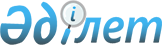 Об установлении ограничительных мероприятий
					
			Утративший силу
			
			
		
					Решение акима Виноградовского сельского округа Кызылжарского района Северо-Казахстанской области от 31 мая 2019 года № 5. Зарегистрировано Департаментом юстиции Северо-Казахстанской области 7 июня 2019 года № 5440. Утратило силу решением акима Виноградовского сельского округа Кызылжарского района Северо-Казахстанской области от 14 октября 2019 года № 8
      Сноска. Утратило силу решением акима Виноградовского сельского округа Кызылжарского района Северо-Казахстанской области от 14.10.2019 № 8 (вводится в действие со дня его первого официального опубликования).
      В соответствии с подпунктом 7) статьи 10-1 Закона Республики Казахстан от 10 июля 2002 года "О ветеринарии", на основании представления главного государственного ветеринарно-санитарного инспектора Кызылжарского района от 4 мая 2019 года № 01-11/43 аким Виноградовского сельского округа РЕШИЛ:
      1. Установить ограничительные мероприятия, в связи с выявлением болезни ринопневмонии у лошадей, на территории конефермы товарищества с ограниченной ответственностью "БОС и К" в селе Сумное Виноградовского сельского округа Кызылжарского района Северо-Казахстанской области.
      2. Контроль за исполнением настоящего решения оставляю за собой.
      3. Настоящее решение вводится в действие со дня его первого официального опубликования.
					© 2012. РГП на ПХВ «Институт законодательства и правовой информации Республики Казахстан» Министерства юстиции Республики Казахстан
				
      Аким Виноградовского 
сельского округа 

А. Есендыков
